Publicado en Madrid el 04/06/2019 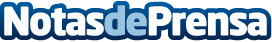 Las viviendas sostenibles ahorran un 80% en la demanda energética y un 40% en el consumo de agua, según StoLas hipotecas verdes son uno de los mecanismos que se están poniendo en marcha para fomentar la construcción o rehabilitación de viviendas energéticamente eficientes. Gracias a la directiva europea, que obliga a que en 2020 todos los edificios nuevos sean de consumo casi nulo, los próximos años se presentan como el momento propicio para optar por una vivienda sostenibleDatos de contacto:RedacciónNota de prensa publicada en: https://www.notasdeprensa.es/las-viviendas-sostenibles-ahorran-un-80-en-la_1 Categorias: Inmobiliaria Construcción y Materiales Arquitectura http://www.notasdeprensa.es